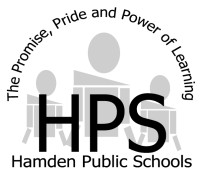 Hamden Public Schools Home Language SurveyWelcome to our school! We have a few questions about languages spoken at home. We are required by the US Department of Education to ask for this information because it will help us know how we can best support your child. The language information also helps us know how we can best communicate with you. Please share with us about the language(s) spoken by your family and in your home.Student InformationStudent first name: 		Student last name:  	Date of birth: _______________       Grade last completed: _____          Grade entering: _____Parent/guardian name (please print)Parent/guardian signature	DateThank you for answering the questions. We look forward to working with your child.Adopted July 2017 (Revised July 2019)	English